Publicado en Madrid el 17/11/2022 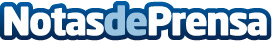 NEORIS apuesta por ESG como palanca de crecimiento para el desarrollo digitalDurante el debate sobre el Gobierno Ambiental, Social y Corporativo, Luis Álvarez Satorre, presidente de NEORIS EMEA, destaca la gobernanza, el entorno y el impacto social como elementos fundamentales para definir los objetivos ESGDatos de contacto:Rebeca Artal673 339 961Nota de prensa publicada en: https://www.notasdeprensa.es/neoris-apuesta-por-esg-como-palanca-de_1 Categorias: Telecomunicaciones E-Commerce Software Recursos humanos Dispositivos móviles http://www.notasdeprensa.es